xxxOd:	xx>Odesláno:	čtvrtek 13. května 2021 14:11Komu:	xxxKopie:	xxxPředmět:	RE: Objednávka č. 3610003179Přílohy:	3610003179.pdfDobrý den,děkujeme za objednávku a v příloze zasílám s podpisem našeho jednatele. S pozdravem a přáním hezkého dne,xxxxxxxxx)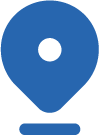 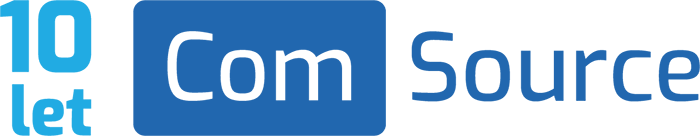 Nad Vršovskou horou 1423/10, 101 00 Praha 10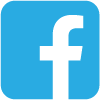 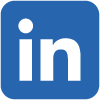 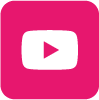 www.comsource.czBezproblémový chod a maximální dostupnost vašich online služeb, sítí i infrastruktury. Každou sekundu, každou minutu, každý den.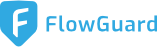 Podívejte se každý měsíc do kuchyně FlowGuardu.Není-li výslovně uvedeno jinak, tento e-mail ani žádný z jeho připojených souborů není příslibem k uzavření smlouvy, nabídkou k uzavření smlouvy, veřejnou nabídkou, vyhlášením veřejné soutěže o nejvhodnější nabídku, ani jakýmkoliv jiným právním jednáním ComSource s.r.o., a to bez ohledu na jejich obsah či označení. Pokud kterákoliv část tohoto e-mailu nebo kterýkoliv z připojených souborů vykazuje obsahové náležitosti některého z uvedených nebo jakéhokoliv jiného právního jednání ComSource s.r.o., jedná se výhradně o právně nezávazný dokument či informativní sdělení, i pokud tak není zvlášť označen. Tento e-mail a všechny připojené soubory obsahují důvěrné informace, které mohou být chráněny zákonem. Je určen pouze uvedenému příjemci a dalším osobám, které jsou jmenovitě uvedeny jako příjemci. Jestliže nejste oprávněný příjemce, pak je přísně zakázána jakákoliv forma zveřejnění, reprodukce, kopírování, distribuce nebo šíření. Pokud jste obdržel tento e-mail omylem, oznamte to prosím jeho odesilateli a pak e-mail vymažte. ComSource s.r.o. neručí za bezchybný a úplný přenos zasílaných informaci, ani za zpoždění nebo přerušení přenosu a ani za škody způsobené použitím nebo důvěrou v tyto informace.From: xxx>Sent: Thursday, May 13, 2021 12:50 PMTo: xxx>Cc: xxx>Subject: Objednávka č. 3610003179 Dobrý den,přílohou Vám zasíláme výše uvedenou objednávku.Vzhledem k povinnosti uveřejňovat veškeré smlouvy v hodnotě nad 50 tis. Kč bez DPH v Registru smluv vyplývající ze zákona č. 340/2015 Sb., Vás žádámeo potvrzení objednávky, a to nejlépe zasláním skenu objednávky podepsané za Vaši stranu osobou k tomu oprávněnou tak, aby bylo prokazatelnéuzavření smluvního vztahu. Uveřejnění v souladu se zákonem zajistí objednatel - Národní agentura pro komunikační a informační technologie, s.p.S pozdravem a přáním příjemného dnexxxNárodní agentura pro komunikační a informační technologie, s. p.Kodaňská 1441/46, 101 00 Praha 10 – Vršovice, Česká republikawww.nakit.cz